Zelenskyy SergiyExperience:Position applied for: MasterDate of birth: 27.03.1973 (age: 44)Citizenship: UkraineResidence permit in Ukraine: YesCountry of residence: UkraineCity of residence: KyivContact Tel. No: +38 (067) 621-57-29E-Mail: sergeyzelenskyy@gmail.comSkype: zelenskyyU.S. visa: Yes. Expiration date 01.07.2019E.U. visa: NoUkrainian biometric international passport: Not specifiedDate available from: 28.06.2017English knowledge: GoodMinimum salary: 8000 $ per monthPositionFrom / ToVessel nameVessel typeDWTMEBHPFlagShipownerCrewingMaster13.10.2016-22.02.2017LisannaHeavy Lift Vessel12737MAN-A&BFreeseShippingMarlowMaster05.12.2014-25.03.2015MAGNUS FContainer Ship13500MAK12000ANTIGUA&BARBUDAFreeseShippingMarlow Navigation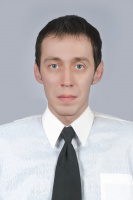 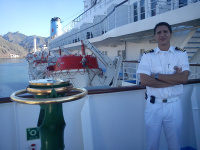 